          КАРАР                                                                    ПОСТАНОВЛЕНИЕ     « 10»  ноябрь   2014 й.                             № 29                            « 10»  ноября    2014г.                   Об определении гарантирующей организации в сфере холодного водоснабжения 	     ----------------------------------------------------------------------------------------В соответствии со ст. 14  Федерального закона от 06.10.2003 года № 131-ФЗ «Об общих принципах организации местного самоуправления в Российской Федерации», в целях исполнения Федерального закона от 7 декабря 2011 года № 416-ФЗ «О водоснабжении и водоотведении» ПОСТАНОВЛЯЮ:Определить гарантирующей организацией для централизованной системы холодного водоснабжения  ООО «Чишмы-вода» и установить зону ее деятельности – территорию муниципального образования – СП Еремеевский  сельсовет.Гарантирующей организации ООО «Чишмы-вода» обеспечить холодное водоснабжение  в случае, если объекты капитального строительства абонентов присоединены в установленном порядке к централизованной системе холодного водоснабжения  в пределах зоны деятельности.Разместить настоящее Постановление на официальном сайте Администрации СП  Еремеевский сельсовет.Контроль за исполнением настоящего постановления оставляю за собой.Глава сельского поселенияЕремеевский сельсоветмуниципального районаЧишминский район                                                В.М.Карачурина              БаШКортостан РеспубликАҺы             ШишмӘ районыМУНИЦИПАЛЬ РАЙОНЫныҢ         ӢӘРМИ АУЫЛ СОВЕТЫауыл биЛӘмӘҺе БАШЛЫϝЫ     452172, Йәрми  ауылы, Ẏзәк урам, 18тел.: 2-47-00, 2-47-41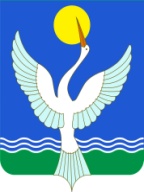 Республика БашкортостанГЛАВА СЕЛЬСКОГО ПОСЕЛЕНИЯ  ЕРЕМЕЕВСКИЙ сельсоветМУНИЦИПАЛЬНОГО РАЙОНАЧишминскИЙ район452172, с.Еремеево,  ул. Центральная, 18тел.: 2-47-00,2-47-41